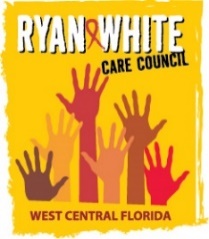 WEST CENTRAL FLORIDA RYAN WHITE CARE COUNCILMETRO INCLUSIVE HEALTH – 3251 3RD AVE N, ST. PETERSBURG, FL 33713WEDNESDAY, MARCH 2, 20221:30 P.M. – 3:30 P.M.AGENDAI.          Call to Order		   							                  							     FinnII.	Roll Call, Introductions, and Ice-Breaker - 10 minutes				             Myles/StaffIII.	Changes to Agenda - 2 minutes						                       FinnIV.	Moment of Silence - 1 minute								         MylesV.	Adoption of Minutes of Care Council Minutes - 2 minutes					FinnNovember 3, 2021January 5, 2022February 2, 2022	           	            VI.	Chairperson’s/Vice Chairperson’s Report - 5 minutes			                         Finn/MylesVII.	Recipient’s Report - 20 minutes						                    ArnoldVIII.	Lead Agency Report - 15 minutes						 Everhart / LightseyIX.	Housing Opportunities for People with HIV/AIDS (HOPWA) Report	 - 5 minutes               CronynX.	Ad Hoc Committee Report: Video Project - 5 minutes 				           StaffXI.	Care Council Planning Staff Report - 15 minutes		       Ardjomand-Kermani / ScusselCare Council Work Plan Review2022 Needs Assessment UpdateMembership Report:Membership ApplicationMembership DemographicsDisability & Ableism Workshop ResourcesMural ProjectMarch Town HallXII.      Women, Infants, Children, Youth & Families (WICY&F) Workgroup Report - 3 minutes   Scussel
XIII.	Community Input - 2 minute per person						   Members/GuestsXIV.	Service Priorities - 10 minutes								   MembersBackground: Service PrioritiesService Category DefinitionsXV. 	Florida Comprehensive Planning Network (FCPN) Update	- 10 minutes			FinnXVI.     Public Policy Report - 2 minutes per person		   		               Members/GuestsXVII.     Prevention Activities/Quality Management - 3 minutes	                          Members/GuestsXVIII.    Announcements - 2 minutes per person			                          	   Members/GuestsXIX.   Adjournment								                       		FinnNote:  Items in bold require action.  Care Council meetings are audio recorded.The next Care Council meeting will be held on April 6, 2022, from 1:30pm- 3:30pm. The location is TBD.PLEASE REMEMBER: Florida's SUNSHINE LAW requires that meetings are noticed and open to the public, and that minutes are taken at each meeting. For the Care Council, this means that meetings are advertised in advance and members of the public are welcome to attend and participate in public comment. Notes are taken to make sure a record of the meeting is made so anyone can read what action was taken.The SUNSHINE LAW does not allow members of the same council or committee to talk to each other outside of a publicly noticed meeting about matters that might come before the Council for a vote. For the Care Council, this means that every member of the Council must decide how to vote on their own and must make sure not to discuss upcoming agenda items or other council matters with other council members.The CARE COUNCIL website is operating at www.thecarecouncil.org.  Agendas and minutes will be posted on this website, upon Care Council approval.